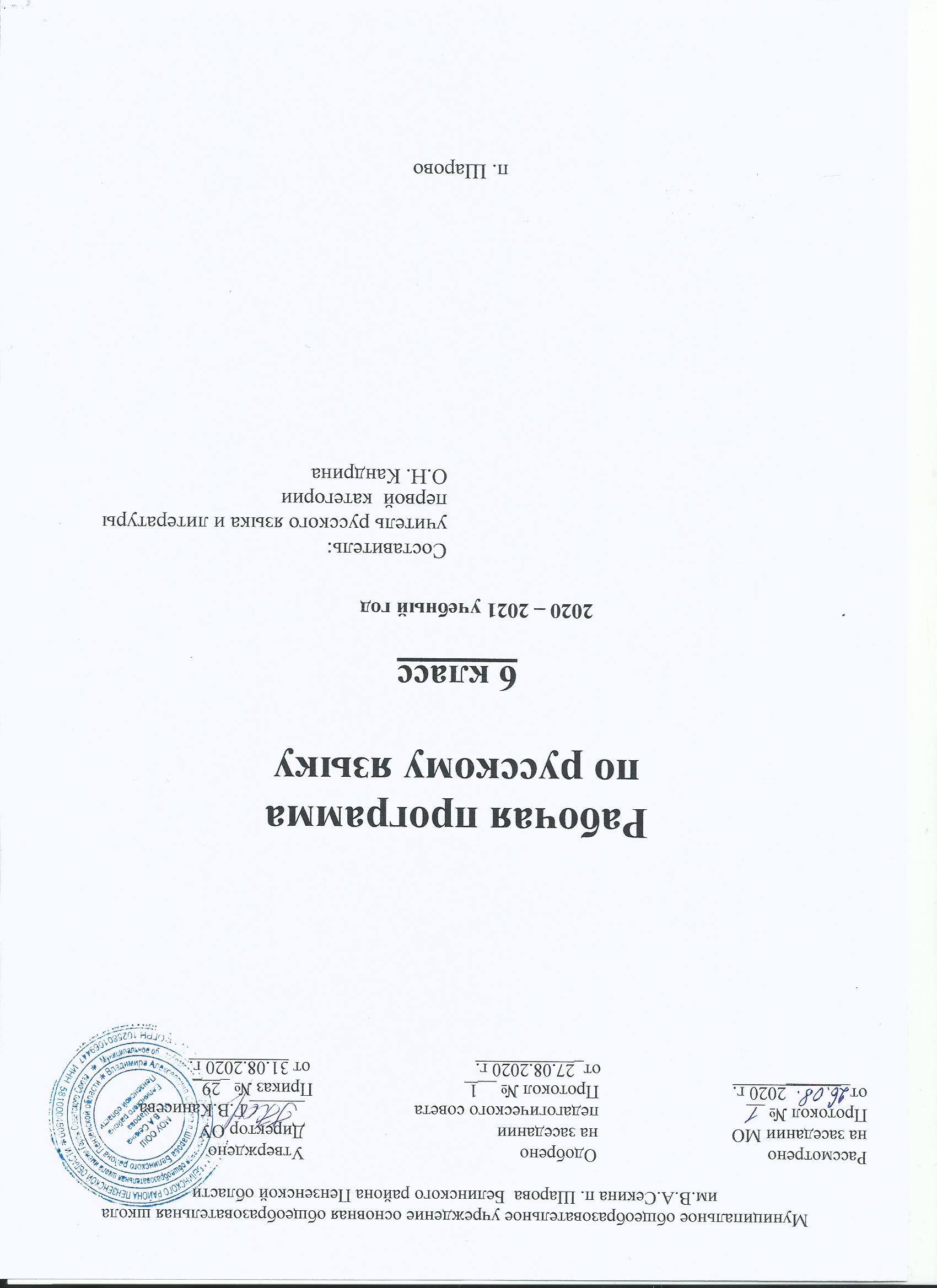 Рабочая программапо физической культуре8 класс Составитель:учитель Щенников В.А.п. ШаровоРабочая программа по физической культуре для 8 класса составлена в соответствии с Федеральным государственным образовательным стандартом основного общего образования  на основе программы общеобразовательных учреждений  «Комплексная программа физического воспитания учащихся 5-9 классов», В. И. Ляха, А. А. Зданевича. Планируемые результаты освоения учебного предмета, курсаЛичностные, метапредметные, предметные результаты
Личностными результатами освоения учащимися содержания программы по физическойкультуре являются следующие умения:активно  включаться  в  общение  и  взаимодействие  со  сверстниками  на принципах уважения и доброжелательности, взаимопомощи и сопереживания;проявлять положительные качества личности и управлять своими эмоциями в различных (нестандартных) ситуациях и условиях;проявлять дисциплинированность, трудолюбие и упорство в достижении поставленных целей;оказывать бескорыстную помощь своим сверстникам, находить с ними общий язык и общие интересы.Метапредметными результатами освоения учащимися содержания программы по физической культуре являются следующие умения:характеризовать явления (действия и поступки), давать им объективную оценку на основе освоенных знаний и имеющегося опыта;находить ошибки при выполнении учебных заданий, отбирать способы их исправления;общаться  и   взаимодействовать   со   сверстниками  на  принципах  взаимоуважения  и взаимопомощи, дружбы и толерантности;обеспечивать защиту и сохранность природы во время активного отдыха и занятий физической культурой;организовывать самостоятельную деятельность с учѐтом требований еѐ безопасности, сохранности инвентаря и оборудования, организации места занятий;планировать собственную деятельность, распределять нагрузку и отдых в процессе ее выполнения;анализировать   и   объективно   оценивать   результаты   собственного   труда,   находить возможности и способы их улучшения;
видеть красоту движений, выделять и обосновывать эстетические признаки в движениях и передвижениях человека;оценивать красоту телосложения и осанки, сравнивать их с эталонными образцами;управлять эмоциями при общении со сверстниками и взрослыми, сохранять хладнокровие, сдержанность, рассудительность;технически правильно выполнять двигательные действия из базовых видов спорта, использовать их в игровой и соревновательной деятельности.Предметными результатами освоения учащимися содержания программы по физическойкультуре являются следующие умения:планировать занятия физическими упражнениями в режиме дня, организовывать отдых и досуг с использованием средств физической культуры;излагать факты истории развития физической культуры, характеризовать еѐ роль и значение в жизнедеятельности человека, связь с трудовой и военной деятельностью;представлять физическую культуру как средство укрепления здоровья, физического развития и физической подготовки человека;измерять (познавать) индивидуальные показатели физического развития (длину и массу тела), развития основных физических качеств;оказывать посильную помощь и моральную поддержку сверстникам при выполнении учебных заданий, доброжелательно и уважительно объяснять ошибки и способы их устранения;организовывать и проводить со сверстниками подвижные игры и элементы соревнований, осуществлять их объективное судейство;бережно обращаться с инвентарѐм и оборудованием, соблюдать требования техники безопасности к местам проведения;
организовывать и проводить занятия физической культурой с разной целевой направленностью, подбирать для них физические упражнения и выполнять их с заданной дозировкой нагрузки;характеризовать физическую нагрузку по показателю частоты пульса, регулировать еѐ напряжѐнность во время занятий по развитию физических качеств;взаимодействовать со сверстниками по правилам проведения подвижных игр и соревнований;в доступной форме объяснять правила (технику) выполнения двигательных действий, анализировать и находить ошибки, эффективно их исправлять;подавать строевые команды, вести подсчѐт при выполнении общеразвивающих упражнений;находить отличительные особенности в выполнении двигательного действия разными учениками, выделять отличительные признаки и элементы;выполнять акробатические и гимнастические комбинации на необходимом техничном уровне, характеризовать признаки техничного исполнения;выполнять технические действия из базовых видов спорта, применять их в игровой и соревновательной деятельности;применять жизненно важные двигательные навыки и умения различными способами, в различных изменяющихся, вариативных условиях.Содержание программыОсновы знаний История зарождения современных Олимпийских игр. Укрепление здоровья, повышение умственной и физической работоспособности средствами физической культуры. Способы деятельности Соревновательная деятельность и формы ее организации. Занятия избранным видом спорта и коррекционной гимнастикой (на развитие гибкости, координации, силы отдельных мышечных групп).Физическое совершенствованиеОбщая (базовая) физическая подготовка Гимнастика с основами акробатики: Передвижения ходьбой, бегом, прыжками по наклонной гимнастической скамейке (бревну). Спрыгивание и запрыгивание на ограниченную площадку. Преодоление прыжком боком небольшого препятствия (гимнастическое бревно) с опорой на левую (правую) руку и правую (левую) ногу. Кувырки (вперед, назад, сериями). Прыжки через скакалку и через гимнастического козла в ширину. Лыжные гонки: Попеременный двухшажный ход. Повороты, подъемы, спуски, торможение.* Легкая атлетика: Высокий старт с ускорением. Прыжок в длину с разбега, способом согнув ноги. Метание малого мяча с разбега на дальность и в цель. Спортивные игры: технические действия с мячом и без мяча из спортивных игр: волейбол. Комплексы общеразвивающих упражнений.Технико-тактическая подготовка в избранном виде спортаГимнастика с основами акробатики: Акробатическая комбинация, выполняемая на 32 счета (кувырки в группировке, перекаты, стойка на лопатках, стилизованные ходьба и бег, стилистически оформленные общеразвивающие упражнения). Лыжные гонки: Двухшажный попеременный ход. Спуски, подъемы и торможения. Легкая атлетика: Низкий старт. Прыжки с разбега в длину (способом согнув ноги) и высоту (способом «перешагивания»). Волейбол: технические действия без мяча и с мячом; тактические действия в игре по упрощенным правилам. Комплексы упражнения специальной физической и технической подготовки.Требования к уровню подготовки учащихся:Требования к знаниям.Правила безопасного поведения на занятиях по физическому воспитанию. Значение физических способностей для человека. Упрощенные правила одной из спортивных игр. Правила проведения одной подвижной игры.Требования к двигательным умениям и навыкам.Гимнастика: освоить лазание по канату в два приема: два кувырка в длину слитно; стойка на одной ноге на набивном мяче; опорный прыжок через гимнастического козла в ширину согнув ноги; лазание по канату; "полушпагат"; "мост" (девочки); преодоление вертикальных препятствий (с опорой и без опоры).Легкая атлетика: низкий старт; бег 60 м; равномерный бег до 2000 м; прыжки в высоту способом "перешагивание"; метание мяча на дальность и в цель; кросс до 2,5 км; передача эстафеты; прыжок в длину в шаге.Лыжная подготовка: Попеременный двухшажный ход; одновременный бесшажный; подъем наискось "полуелочкой"; торможение "плугом"; повороты переступанием; передвижение на лыжах до 2,5 км.Элементы спортивных игр: волейбол (стойка игрока, передвижения, верхняя передача мяча).Развитие двигательных качеств: ловкости, быстроты движений, скоростно-силовых, выносливости, гибкости, силы.Тематическое планирование 
8 класс
Календарно-тематическое планирование 
8 классСПИСОК ЛИТЕРАТУРЫ.    Комплексная программа физического воспитания 1 -11 классы. Авторы: В.И. Лях, А.А. Зданевич. М, Просвещение, 2008г.•	Справочник учителя физической культуры. Авторы: П.А. Киселѐв, СБ. Киселѐва.
Волгоград, Учитель, 2008г..    Методика обучения основным видам движений на уроках физической культуры в школе.Автор: В.С.Кузнецов, Г.А. Колодницкий. М., Владос, 2003 г. .    Физическое воспитание в школе. Автор: Е.Л. Гордияш, И.В. Жигульская, Г.А. Ильина,О.В. Рыбъякова Волгоград: Учитель,2008г. .    Лучшие спортивные игры для детей и родителей. Автор Ю. Антонова, М.: ООО «ИДРИПОЛ классик», «ДОМ ХХI век», 2006 г.•	Оздоровительные основы физических упражнений. - Л.Д. Назаренко. - М.: ВЛАДОС -
ПРЕСС, 2003..    Олимпийцы среди нас. - А. Исаев. - М.: Физкультура и спорт, 1998.•	Внеклассное мероприятие по физкультуре в средней школе. - М.В. Видякин. -
Волгоград: Учитель, 2006..    Организация и прведение физкультурно-оздоровительных мероприятий в школе 1 -11 кл. - Г.И. Погадаев, Б.И. Мишин - М.: ДРОФА, 2006.•	Ежедневные занятия физкультурой с учащимися на воздухе. - И.Г. Скачков. - М.:
Просвещение, 1991.•	Физическое воспитание в системе коррекционно-развивающего обучения. - Г.П.
Болонов. М.: Творческий центр, 2003.Двигательный режим в образовательных учреждениях. - И.М. Николаичев, АЛ. Карасик, А.В. Фищенко, Л.В. Механюк, М.А. Сазонова. М.: 2009.Тестовый контроль 5-9 кл. - В.И. Лях. - М.: Просвещение, 2009.Физическая культура 8-9 класс, учебник для учащихся. - В.И. Лях.- М.: Просвещение, 2008.Номерп/пНомер
урокаТемаЧасыЛегкая атлетика(19 часов)111Т/б на уроках по л/атлетике.Длительный бег.122Длительный бег. Низкий старт   до 30м.Бег с ускорением..тест:бег 30 м133Низкий старт(совершенств.).тест:Бег 30 метров.прыжки в длину144Скоростной бег до 70м.Длительныйбег.тест:подтягивание,прыжки в длину155Скоростной бег до 70м.(соверш.)Длительный бег.Тест:подтягивание,прыжки в   длину166Длительныйбег.Тесты:челночныйбег,подтягивание,прыжки в длину с места177Длительный бег.Тесты:наклонывперед,прыжки в длину188Длительный бег(совершен.)Тесты:бег 30 м.,наклонывперед,прыжки в длину199Бег на результат 100 м.Длительный бег. Тест: прыжки в длину с места11010Бег на результат 100м.(соверш).Тест:Бег 30 метров11111Скоростной бег до 70 метров. Тест: Челночный бег 3x10.Подтягивание. Шестиминутный бег.11212Бег на 2000м.Метание мяча с разбега11313Бег на 1500м.(соверш).Метание мяча с разбега(соверш)11414Бег на 1500м.(соверш).Метание мяча с разбега с 3-5 шагов(соверш)11515Бег в равномерном темпе. Прыжки в длину с разбега 11-13 шагов11616Бег в равн. темпе. Прыжки в длину с разбега(соверш.)11717Бег в равн.темпе.Прыжки в длину(соверш).11818Метание мяча на дальность отскока от стены в горизонт.цель.Прыжки в длину с разбега с 11-13 шагов11919Метание мяча на дальность отскока от стены в горизонт.цель.Прыжки в длину с разбега с 11-13 шагов1Футбол(7 часов)201Футбол1212Игра в футбол1223Игра в футбол1234Игра в футбол1245Игра в футбол1256Игра в футбол1267Игра в футбол1Гимнастика(22 часа)271Подвижные игры. контрольные нормативы: подтягивание. т.б на уроках гимнастики1282Упражнения с гимнастической скакалкой. подвижные игры. Подтягивание1293Кувырок назад в упор стоя ноги врозь. Мост и поворот в упор стоя на одном колене. Подтягивание1304Кувырок назад в упор стоя ,ноги врозь. Упр. соскакалкой. Подтягивание1315Мост и кувырок назад в упор   стоя на одном колене. Упражнение на гимнастической скамейке. Упр.С гимнастической скакалкой. подтягивание1326Кувырок вперед и назад. Стойка на голове и руках1337Длинный кувырок. Стойка на голове и руках. Кувырки. Подтягивание1348Кувырки.Стойка на голове. Соединение из 3,4 гимнастических упражнений. Подтягивание1359Кувырки. Стойка на голове и руках. Соединение из 3,4 гимнастических упражнений. Подтягивание.Висы и упоры13610Висы и упоры.Кувырки.Стойка на голове и руках. Соединение из 3,4 гимн. упражнений13711Соединение из 3,4 гимн. упражнений.Висы и упоры. Подтягивание13812Упражнение на гимнастической скамейке. Контрольныенормативы:подтягивание13913Упражнение на гимнастическойскамейке.(совершенствование)Контрольныенормативы:подтягивание14014Упр.на гимнастической скамейке.Контр.нормативы:подтягивание14115Упражнения с гимнастическойскамейкой.Упражнения на гимнастической стенке.Эстафеты.Контр.Норм:подтягивание14216Упражнения с гимнастическойскамейкой.Упражнения на гимнастической стенке.Эстафеты.Контр.Норм:подтягивание14317Упражнения с гимнастическойскамейкой.Упражнения на гимнастической стенке.Игры с использованием гимнастических снарядов14418Упражнения с гимнастическойскамейкой.Упражнения на гимнастической стенке.Игры с использованием гимнастических снарядов.Подтягивание14519Упражнения с гимнастической скамейкой. Упражнения на гимнастическойстенке.(совершенствование) Игры с использованием гимнастических снарядов. Подтягивание14620Упражнения с гимнастической скамейкой. Упражнения на гимнастическойстенке.(совершенствование) Игры с использованием гимнастических снарядов. Подтягивание14721Упражнения с гимнастической скамейкой. Упражнения на гимнастическойстенке.(совершенствование) Игры с использованием гимнастических снарядов. Подтягивание14822Упражнения с гимнастической скамейкой.1Упражнения на гимнастическойстенке.(совершенствование) Игры с использованием гимнастических снарядов. Подтягивание1Лыжная подготовка(21 час)491Правила поведения на уроках по лыжной подготовке. Основные требования к одежде и обуви.Одновременный одношажный ход, прохождение дистанции 4.5 км.Игра «Как по часам»1502Одновременный одношажный ход(стартовый вариант).Прохождение дистанции 4,5 км. Игра «Гонки с выбиванием»1513Одновременный одношажный ход (стартовый вариант). Прохождение дистанции 4,5 км. Игра «Как по часам»1524Одновременный одношажный ход (стартовый вариант). Прохождение дистанции 4,5 км. Игра «Как по часам»1535Совершенствование Одновременного   одношажного хода (стартовый вариант). Прохождение дистанции 4,5 км.1546Совершенствование Одновременного   одношажного хода (стартовый вариант). Прохождение дистанции 4,5 км.1557Совершенствование Одновременного   одношажного хода (стартовый вариант). Прохождение дистанции 4,5 км. Спуски и подъемы. Торможение и поворот плугом1568Совершенствование Одновременного   одношажного хода (стартовый вариант). Прохождение дистанции 4,5 км. Спуски и подъемы. Торможение и поворот плугом1579Коньковый ход. Прохождение дистанции 4,5 км. Одновременного   одношажного хода (стартовый вариант).15810Коньковый ход. Прохождение дистанции 4,5 км.15911Коньковый ход. Прохождение дистанции 4,5 км.16012Коньковый ход. Прохождение дистанции 4,5 км.16113Коньковый ход. Прохождение дистанции 4,5 км.16214Коньковый ход. Прохождение дистанции 4,5 км.(соверш.)16315Коньковый ход.Прохождение дистанции 4,5 км.16416Коньковый ход.Прохождение дистанции 4,5 км.16517Коньковый ход.Прохождение дистанции 4,5 км.16618Коньковый ход.Лыжная гонка 2 км.16719Коньковый ход.Лыжная гонка 2 км.16820Торможение «плугом».Прохождение дистанции 4,5 км. Спуски и подъемы16921Прохождение дистанции 4,5 км. Спуски и подъемы. Торможение и поворот «плугом»1Баскетбол(5 часов)701Баскетбол:Техника игры в баскетбол1712Баскетбол:Техника игры в баскетбол1723Баскетбол:Техника игры в баскетбол1734Баскетбол: техника игры в баскетбол11745Баскетбол: техника игры в баскетбол. Передача мяча1Легкая атлетика(15 часов)751Л/атлетика: Техника безопасности на уроках по легкой атлетике.Бег в равномерном темпе.Метание мяча1762Бег на 2000метров.Метание мяча 150 гр.с разбега 3-5 шагов1773Бег в равномерном темпе до 20 минут. Метание мяча с разбега1784Бег в равномерном темпе до 20 минут.Прыжки в длину с места1795Прыжки в длину с разбега с 11 -13 шагов. Бег в равномерном темпе до 15 мин.1806Бег в равномерном темпе до 20 минут.Прыжки длину с разбега(11-13 шагов)1817Низкий старт 30 метров. Бег с ускорением .Бег на 2000м.1828Бег с ускорением от 70 до 80 метров. Метание мяча. Бег на 1500 метров.1839Бег с ускорением от 70 до 80 метров. Прыжки   в высоту18410Скоростной бег до 70 метров. Прыжки в высоту с разбега18511Скоростной бег до 70 метров. Прыжки в высоту18612Бег на результат   100 метров18713Бег на результат 100 метров18814Бег на результат 100 метров18915Метание мяча 150 грамм с разбега 3-5 шагов1Волейбол(10 часов)901Волейбол:Передача мяча сверху двумя руками на месте1912Волейбол: Прием мяча снизу двумя руками на месте. Передача мяча сверху1923Подвижные игры с элементами волейбола. Прием мяча сверху1934Волейбол: Прием и передача мяча сверху1945Волейбол: прямой нападающий удар после подбрасывания мяча партнером1956Волейбол: Комбинация из освоенных элементов: прием и передача мяча снизу1967Волейбол: Комбинация из освоенных элементов: прием и передача мяча сверху1978Волейбол: подвижные игры с элементами волейбола1989Волейбол: подвижные игры с элементами волейбола19910Волейбол: подвижные игры с элементами волейбола1Легкая атлетика(3 часа)1001Шестиминутные бег(контрольный норматив)11012Бег   60 метров11023Подтягивание и отжимание(контрольные нормативы)1Номерп/пНомер
урокаТемаДатаЧасыЛегкая атлетика(19 часов)11Т/б на уроках по л/атлетике. Длительный бег.122Длительный бег. Низкий старт   до 30м. Бег с ускорением. тест: бег 30 м133Низкий старт(совершенств.).тест: Бег 30 метров. прыжки в длину144Скоростной бег до 70м. Длительный бег. тест: подтягивание, прыжки в длину155Скоростной бег до 70м. (соверш.) Длительный бег. ест: подтягивание, прыжки в   длину166Длительный бег. Тесты: челночный бег, подтягивание, прыжки в длину с места177Длительный бег. Тесты: наклоны вперед, прыжки в длину188Длительный бег(совершен.) Тесты: бег 30 м., наклоны вперед, прыжки в длину199Бег на результат 100 м. Длительный бег. Тест: прыжки в длину с места11010Бег на результат 100м.(соверш).Тест: Бег 30 метров11111Скоростной бег до 70 метров. Тест: Челночный бег 3x10.Подтягивание. Шестиминутный бег.11212Бег на 2000м. Метание мяча с разбега11313Бег на 1500м.(соверш).Метание мяча с разбега(соверш)11414Бег на 1500м.(соверш).Метание мяча с разбега с 3-5 шагов(соверш)11515Бег в равномерном темпе. Прыжки в длину с разбега 11-13 шагов11616Бег в равн. темпе. Прыжки в длину с разбега(соверш.)11717Бег в равн.темпе.Прыжки в длину(соверш).11818Метание мяча на дальность отскока от стены в горизонт.цель.Прыжки в длину с разбега с 11-13 шагов11919Метание мяча на дальность отскока от стены в горизонт.цель.Прыжки в длину с разбега с 11-13 шагов1Футбол(7 часов)201Футбол1212Игра в футбол1223Игра в футбол1234Игра в футбол1245Игра в футбол1256Игра в футбол1267Игра в футбол1Гимнастика(22 часа)271Подвижные игры. контрольные нормативы: подтягивание. т.б на уроках гимнастики1282Упражнения с гимнастической скакалкой. подвижные игры. Подтягивание1293Кувырок назад в упор стоя ноги врозь. Мост и поворот в упор стоя на одном колене. Подтягивание1304Кувырок назад в упор стоя ,ноги врозь. Упр. соскакалкой. Подтягивание1315Мост и кувырок назад в упор   стоя на одном колене. Упражнение на гимнастической скамейке. Упр.С гимнастической скакалкой. подтягивание1326Кувырок вперед и назад. Стойка на голове и руках1337Длинный кувырок. Стойка на голове и руках. Кувырки. Подтягивание1348Кувырки.Стойка на голове. Соединение из 3,4 гимнастических упражнений. Подтягивание1359Кувырки. Стойка на голове и руках. Соединение из 3,4 гимнастических упражнений. Подтягивание.Висы и упоры13610Висы и упоры.Кувырки.Стойка на голове и руках. Соединение из 3,4 гимн. упражнений13711Соединение из 3,4 гимн. упражнений.Висы и упоры. Подтягивание13812Упражнение на гимнастической скамейке. Контрольныенормативы:подтягивание13913Упражнение на гимнастическойскамейке.(совершенствование)Контрольныенормативы:подтягивание14014Упр.на гимнастической скамейке.Контр.нормативы:подтягивание14115Упражнения с гимнастическойскамейкой.Упражнения на гимнастической стенке.Эстафеты.Контр.Норм:подтягивание14216Упражнения с гимнастическойскамейкой.Упражнения на гимнастической стенке.Эстафеты.Контр.Норм:подтягивание14317Упражнения с гимнастическойскамейкой.Упражнения на гимнастической стенке.Игры с использованием гимнастических снарядов14418Упражнения с гимнастическойскамейкой.Упражнения на гимнастической стенке.Игры с использованием гимнастических снарядов.Подтягивание14519Упражнения с гимнастической скамейкой. Упражнения на гимнастическойстенке.(совершенствование) Игры с использованием гимнастических снарядов. Подтягивание14620Упражнения с гимнастической скамейкой. Упражнения на гимнастическойстенке.(совершенствование) Игры с использованием гимнастических снарядов. Подтягивание14721Упражнения с гимнастической скамейкой. Упражнения на гимнастическойстенке.(совершенствование) Игры с использованием гимнастических снарядов. Подтягивание14822Упражнения с гимнастической скамейкой.1Упражнения на гимнастическойстенке.(совершенствование) Игры с использованием гимнастических снарядов. Подтягивание1Лыжная подготовка(21 час)491Правила поведения на уроках по лыжной подготовке. Основные требования к одежде и обуви. Одновременный одношажный ход, прохождение дистанции 4.5 км. Игра «Как по часам»1502Одновременный одношажный ход(стартовый вариант).Прохождение дистанции 4,5 км. Игра «Гонки с выбиванием»1513Одновременный одношажный ход (стартовый вариант). Прохождение дистанции 4,5 км. Игра «Как по часам»1524Одновременный одношажный ход (стартовый вариант). Прохождение дистанции 4,5 км. Игра «Как по часам»1535Совершенствование Одновременного   одношажного хода (стартовый вариант). Прохождение дистанции 4,5 км.1546Совершенствование Одновременного   одношажного хода (стартовый вариант). Прохождение дистанции 4,5 км.1557Совершенствование Одновременного   одношажного хода (стартовый вариант). Прохождение дистанции 4,5 км. Спуски и подъемы. Торможение и поворот плугом1568Совершенствование Одновременного   одношажного хода (стартовый вариант). Прохождение дистанции 4,5 км. Спуски и подъемы. Торможение и поворот плугом1579Коньковый ход. Прохождение дистанции 4,5 км. Одновременного   одношажного хода (стартовый вариант).15810Коньковый ход. Прохождение дистанции 4,5 км.15911Коньковый ход. Прохождение дистанции 4,5 км.16012Коньковый ход. Прохождение дистанции 4,5 км.16113Коньковый ход. Прохождение дистанции 4,5 км.16214Коньковый ход. Прохождение дистанции 4,5 км.(соверш.)16315Коньковый ход. Прохождение дистанции 4,5 км.16416Коньковый ход.Прохождение дистанции 4,5 км.16517Коньковый ход. Прохождение дистанции 4,5 км.16618Коньковый ход. Лыжная гонка 2 км.16719Коньковый ход. Лыжная гонка 2 км.16820Торможение «плугом». Прохождение дистанции 4,5 км. Спуски и подъемы16921Прохождение дистанции 4,5 км. Спуски и подъемы. Торможение и поворот «плугом»1Баскетбол(5 часов)701Баскетбол: Техника игры в баскетбол1712Баскетбол: Техника игры в баскетбол1723Баскетбол: Техника игры в баскетбол1734Баскетбол: техника игры в баскетбол11745Баскетбол: техника игры в баскетбол. Передача мяча1Легкая атлетика(15 часов)751Л/атлетика: Техника безопасности на уроках по легкой атлетике. Бег в равномерном темпе. Метание мяча1762Бег на 2000метров.Метание мяча 150 гр. с разбега 3-5 шагов1773Бег в равномерном темпе до 20 минут. Метание мяча с разбега1784Бег в равномерном темпе до 20 минут. Прыжки в длину с места1795Прыжки в длину с разбега с 11 -13 шагов. Бег в равномерном темпе до 15 мин.1806Бег в равномерном темпе до 20 минут. Прыжки длину с разбега(11-13 шагов)1817Низкий старт 30 метров. Бег с ускорением .Бег на 2000м.1828Бег с ускорением от 70 до 80 метров. Метание мяча. Бег на 1500 метров.1839Бег с ускорением от 70 до 80 метров. Прыжки   в высоту18410Скоростной бег до 70 метров. Прыжки в высоту с разбега18511Скоростной бег до 70 метров. Прыжки в высоту18612Бег на результат   100 метров18713Бег на результат 100 метров18814Бег на результат 100 метров18915Метание мяча 150 грамм с разбега 3-5 шагов1Волейбол(10 часов)901Волейбол: Передача мяча сверху двумя руками на месте1912Волейбол: Прием мяча снизу двумя руками на месте. Передача мяча сверху1923Подвижные игры с элементами волейбола. Прием мяча сверху1934Волейбол: Прием и передача мяча сверху1945Волейбол: прямой нападающий удар после подбрасывания мяча партнером1956Волейбол: Комбинация из освоенных элементов: прием и передача мяча снизу1967Волейбол: Комбинация из освоенных элементов: прием и передача мяча сверху1978Волейбол: подвижные игры с элементами волейбола1989Волейбол: подвижные игры с элементами волейбола19910Волейбол: подвижные игры с элементами волейбола1Легкая атлетика(3 часа)1001Шестиминутные бег(контрольный норматив)11012Бег   60 метров11023Подтягивание и отжимание(контрольные нормативы)1